AREA 1C AGENDAJANUARY 30, 2014Meeting called to order by Jane Mason 7:13Attendance: Craig Dunkin, Frank Bagheri, Maurice (214), Aldo Maccheroni (88), Tom Regan (VIP), Anne Louit (214), Rolando Morales (60), Dave Lemos (98), Mike Stiles (AreaCA) Vicki Barstow (Area Sec), Jane Mason (AD), Marco Quezada (AAD), Scott Davis (ARA), Al Prado (13), Peter Smock (AUD), Ken Joe (2), Jarrod Sells (2), Juan Durchame (908), Sandy Ponce (1304), Bruce Hancock (ADRA), Steve Bickel (13)Minutes – Motion made by Aldo Mascheroni and second by Ken Joe, motion approved.Coach Administrator– Mike StilesGreat turn out to the Road ShowArea 1C is providing U10-U12 Coach training on May30TH – June 1st at Arcadia HS, $80, includes  dinner on Friday night, those that are going to attend, will send in their payment, when they arrive at the training they will receive their check back.  Upper Division coaching is on hold until we find out if there is going to be Upper Division YDP.  Need to determine if there is a need for Coach Instructor.Treasurer – All player fees have been paid.  Craig inquired about Freeway Jam balance; Frank will speak with Craig on the matter after the meeting.  Motion made be Also Masccheroni to approve the Treasurers Report, Rolando Morales second the motion, all approved.  Motion Approved.VIP – Area will provide a camp for VIP, Jane spoke with AYSO camps, they are going to bring 3 or 4 trainers, area players can come for a 6-8 week period, just turn up and play, no cost to players.  Anne and Jane will work with putting an online sign up.  Cost to area will be about $3000.00.  All RC’s voted to approve the camp. Area – If you do not have your financials turned in from a tournament held by your region please get it turned in or will not be able to hold your next tournament.Expo sign-ups – RC’s need to go.Region registration dates need to get turned into Jane ASAP.RAP ‘s – planning tool, use when getting ready to put your board together, made to make your region better.Section – Soccerfest – May 2nd – largest pick-up game – ideas?National games – volunteers are needed!!Referee Report – At the last monthly meeting 7 out of 9 regions were in attendance. Bruce Hancock has accepted the position of Referee AssessmentAdvance AR and Advance Ref assessments will be coming up.  Kicking off All-star meetings 286 teams spread over 3 nights. Emphasizing that reports need to be done online must get registered online to get credit.  Scheduling site is good, but if you have suggestions please let Scott know.  Hopefully will be ready for YPD.   Discussion with RA’s on doing away with neutral Ref’s for playoffs.  RA’s having trouble getting ref’s that are willing to travel, some no shows, late night phone calls to get coverage.  Discussion on having neutral or none neutral Referees (coaches).   To help alleviate the problem Scott is going to see about possibly alternating boy/girls on fields, so it will be a non-issue of the out come of previous game.  Need to schedule the Referee Recognition Dinner– looking around early marchIf your RA mentions classes let Scott know.Post Season - CraigPlay-throughHave not had a meeting since play-through.  Not getting great attendance from coaches/coordinators to meetings – 5 to 10 coaches didn’t attend.  Craig is sending a list to Jane of misbehaving coaches.  Positive note, good rotation of field coordinators.All-stars175 Teams45 Sectional Teams39 Area Teams91 regional teamsSchedule was out early this yearCoaches have been semi-well behavedNo player send off’sToo many coaches and regions still not informed about the rulesIs there less All-star qualified coaches? Yes Thoughts for next year – 6 or 7 at the coordinators meeting, we need to have 100%. Biggest challenge- website issues, only one place for coaches and ref to goBig issue - 1st game on every field having problem with coverage(note - move sectional games to the beginning of the day)Score reportingPlayer ID’s with typed signature will not be allowed, the signature must be a wet signature (handwritten in ink).U14 – combine area and regional teams for next year Freeway Jam– July 12 & 13Whittier Narrows – 9 fields $6000.00We need to have a 2 million dollar policy with Whittier Narrows added as an additional insurer, $6 for parking and 10% of vendors profit.Area News - Jane was re-elected for  AD for another three year term.Dispute Resolution – Jane spoke on some of the slides provided (attached) YDP  - Marco  As a group we reviewed and discussed attachments (Spring Program and Dates) Blue flights - cutting it down to tournament style, will create more open weekends, could be done early  enough for teams to still play tournaments.22nd and 23rd play-date or non-play dateSection EXPO weekend trying to go dark Leo Nedeff – dates not available yet- Maybe no tournament this yearUpper division – biggest issueCan’t field gamesKeep Upper Division U16 not the same issue as u19Outside areas – La Verne (21 teams), referee and disciplinary issuesCut down to 12, one red and one blue, will travel to our area, refs will use our program, brought good competition.  Will the ref’s be qualified?  Coaching not appropriate, coordinator needs to go to area meeting, ref admin needs to attend ref meeting.RC’s Voted:Yes to UD in YDPYes to La Verne in UD and lower division but blue flight only. (Conditions below)1) RRA that is openly communicating with you and attending any meetings required.2) Commissioners to attend our Area meeting in February, March and April for any YDP issues3) Meet our ref requirements and use the new assigner4) All teams in the Blue Flight5) Follow all requirements placed upon YDP teamsReferee list to be turned in by Feb 21st.Roster turned in by Feb 28th.Motion made by Marco to adjourn the meeting at 9:50, Aldo second the motion, motion approved.Meeting Adjourned 9:50Minutes submitted by Vicki BarstowRegional Reports –Region 2We have 31 all star teams playing in Area. We have 13 grad series team playing within Region 2.We have a u5-u8 Spring Challenger program starting March 31 for 8 weeks.Had our volunteer appreciation banquet at the Arcadia Community Center on January 24. 174 people attended. Steve Parnass recognized as Volunteer of the Year.We elected 4 new exec board members including Peter Smock, RC and Jarrod Sells, Vice RC. All exec positions are now filled for 2014.We had Spring YDP registration and have registered 300 kids with more mail -ins to come.As a Region 2 board appreciation, we are attending USA Men's National Team versus Korea this Saturday at Stub Hub Center.We have a Region 2 ChivasUSA versus Galaxy game scheduled for April 6 and August 31, which includes bus transportation.We have scheduled Fall Registration for April 26 and May 10.We have at least 5 board members planning to attend Expo at Las Vegas.February 15 is when I get my life back! (although my wife says she has one heck of a honey do list waiting for me!)YDP fee for Region2  is $100 for returning and $125 for new.Region 13 All Stars - Region 13 Teams…            GU10 – 1 Section team  1 Area team  6 Regional teams            BU10 – 1 Section team  1 Area team  6 Regional teams            GU12 – 1 Section team  1 Area team  3 Regional teams            BU12 – 1 Section team  1 Area team  4 Regional teams            GU14 – 1 Section team  1 Area teamBU14 – 1 Section team  1 Area team  2 Regional teamsGraduation Series for our U8 players moving up to U10 next fall is ongoing.  We have 8 Boys teams and 8 Girls teams.YDP – Registration dates have not been set.  Fees as voted by the Board will be $125 per player.Our Spring Break Tournament has been renamed the “Bill Owen Classic.  The dates are March 29 – 30.Fall 2014 Season Registration Dates and FeesWalk-in Registration April 5, April 26 and May 10thThe fees as voted by the Board will be $135 for the first child and $125 for addition children on the three walk-in registration days and $150 for each child starting May 11 with no discount for additional children.A nominating committee has been formed to prepare for our Annual Board Meeting held in February. Next Board meeting -Thursday, February 6, 2014. Region 4011 All Star Teams 3 Grad Series Teams-  Interlock with ALH, TC and EMR40 Proposed Reg Dates/Fees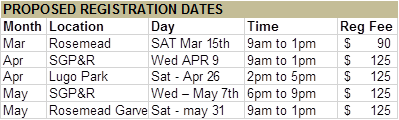 2014-15 Budget completed2014-15 Completed (still a work in progress)Working on New Board AppointmentsReferee coverage for post season still an issue. Expect our YDP involvement to drop since we cannot support the teams with Certified and “Willing” referees.   Board has agreed a min of 4 certified referees per YDP team a must or NO team will be entered into YDP.Region 60:1. 15 Allstar teams2. 4 graduate teams interlocked with R40, 98 and 9083. Had our Thank You Board Dinner on 1/254. I officially announced I would be seeking a 2nd term as RC; so far I'm the only one running. 5. Nominating committee is recruiting and reaching out to new and existing volunteers for 2014 seasonWe charge $55 for YDPRegion 88Region 88 has 45 teams playing all-stars, so that part of the program has been pretty busy for some R88 folks.We had our Board dinner Saturday night at Taix Restaurant and about 80 people attended.Tom Regan was presented the “Volunteer of the Year” award and Leo Nedeff, Jose Ochoa, and Dr. Joe Graziani were inducted in the newly formed Region 88 Hall of Fame.We have started signing up players for the fall and recruiting coaches.So far 109 players have been registered and another 578 are pre-registered.203 coaches have committed to taking a team and 108 others have agreed to assist (the majority have e-signed their volunteer forms).Graduation Series will start Feb. 8 and 134 players have signed up to play.We’ll be gearing up soon for the Under 4 pilot program and we’ll let you all know how that goes, since we’re not sure ourselves what to expect.$100 for R88’s YDP fee.Region 908We have a total of 7 All-star teamsGraduation is doing well, training new referee for next season, using these games as tools.Had our Volunteer Dinner on December with about with 40 at attendanceSending approx. 6 board members to ExpoRegion 98 has sent over a team of referees (DAVID ALVAREZ) to help with referee assignment at MadridYDP Fee is $45 with uniforms/$25 withoutRegion 98• 10 All Star Teams, practicing @ AHS thanks to Ken• Grad Series under way with 5 Teams • We have a number of New Volunteers that are interested in joining the Board, Who knows I may be here for another 2 Years.• Working on the 2014 Calendar• 70th year of the Camelia festival – TC AYSO will have their annual Taco Booth Feb 21-23 • YDP – Working on Coaches, Referees, Players and Practice Fields, Yikes!Quick Question for everyone; What is your fee to play YDP in your Region?Region 214 Report:We voted on the four open Executive Board positions at the Region's December Board Meeting. These individuals will be taking over on March 1, 2014, but we are holding transition meetings with their counterparts to ensure the transition is seamless. They are working on the calendar, registration dates, etc.Regional Commissioner is Maurice Saldebar (who will be joining me at the Area Meetings)Assistant Commissioner is Tom LeeRegional Coach Administrator is Jason ZahnRegional Referee Administrator is John MassWe have 235 children participating on 21 All Star Teams. We have more interested players but lack interested coaches and referees...We have 90 children participating on 10 Grad Series Teams. All involved (players, coaches, referees and parents) are navigating the newness of goalkeeping and offside. To that end, our friends at TAGA (Tustin AYSO Goalkeeping Academy) came and held a Goalkeeping Session for our Grad Series followed by the All Star Players. It was widely attended and very valuable!!!!We have not yet started our YDP registration (Fee:$125) although that will go out in the next few days. Our parents are asking for details of the program before they sign up (dates we are playing, etc).We will be holding a Spring Session Camp for our U12 and under age groups in March, April and May (avoiding Spring Breaks, Easter and Mother's Day!)We will be continuing our EXTRA Program and tryouts will be in late February. We are looking at various vendors for player training and summer camps for the fall. We may be looking to partner with another region because vendors like UK Soccer require a minimum number of hours a week... so if anyone is interested, let us know.We are holding our Volunteer Party this Saturday.Region  1304 We have 3 teams participating in the All-Stars.Currently working on 2014 calendar dates for registrations, fees and positions to be filled.For YDP I need more information? We lack help with referees in our region.